(Appendix1) Pre-activity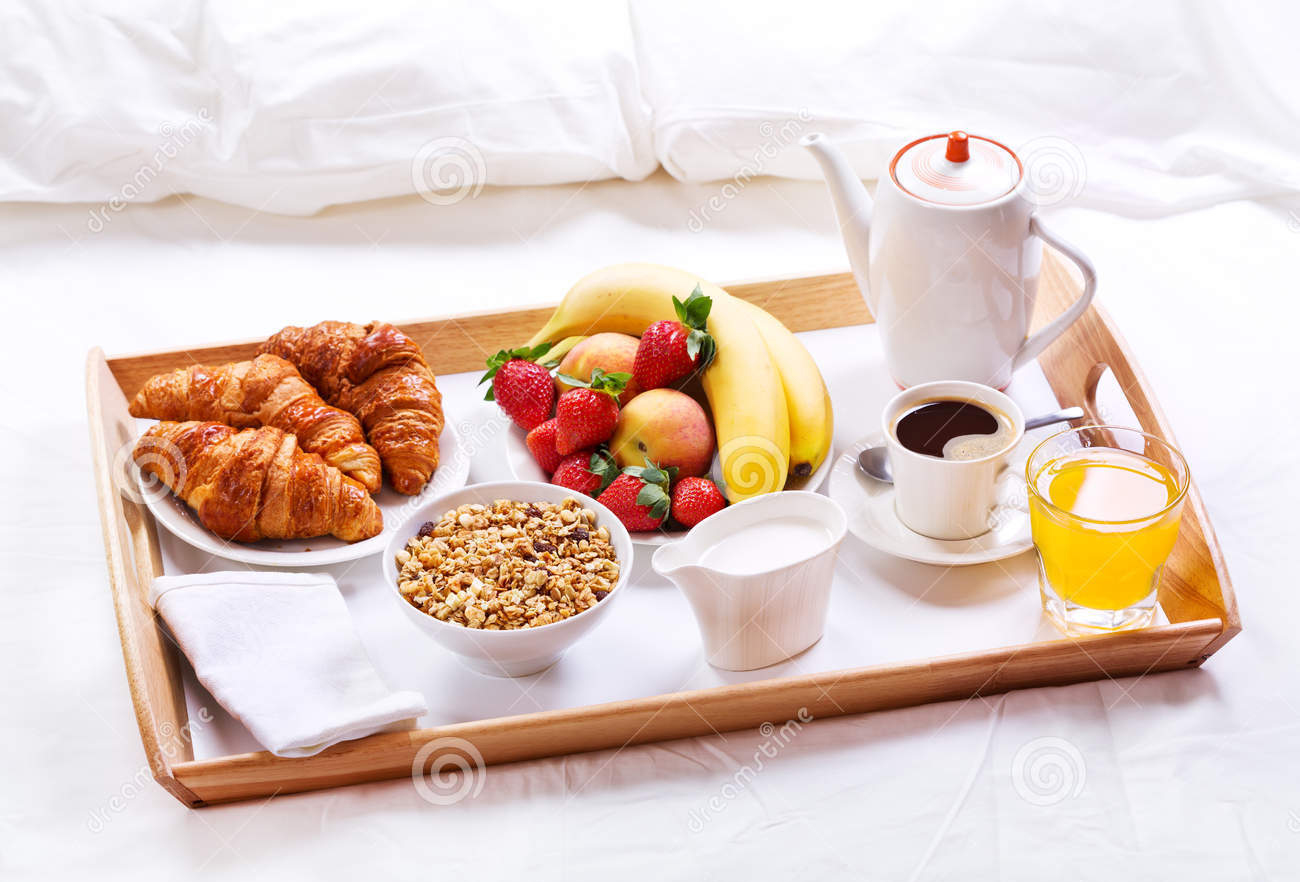 (Appendix2) Pre-activity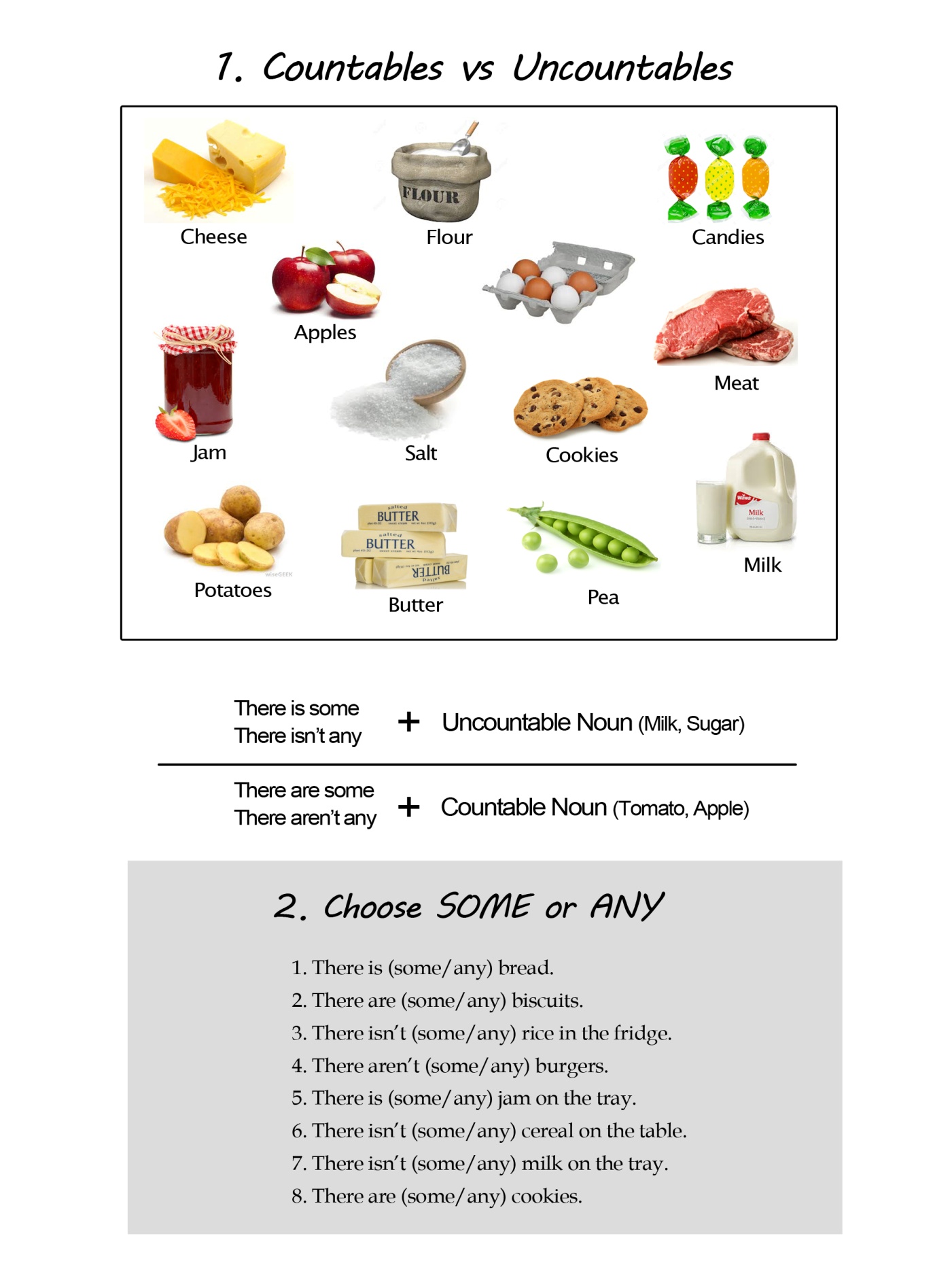 Main activitymake dialogue with your partner~!	Example (normal customer and clerk)Customer : Excuse me,  I need some cheese and milk, where can I find them?Clerk : You'll find them on Aisle 8. It's to the left.Customer : OK, Thanks, how about Oranges? I also need some fruit.Clerk : There are some oranges  in fruit section. All of the fruit is on sale now, There are so many people, and I just checked there aren’t any apple at the moment, you need to hurry.Customer : Oh, Thank you for letting me know!Clerk : You’re welcome. Enjoy your shopping!Character card – main activity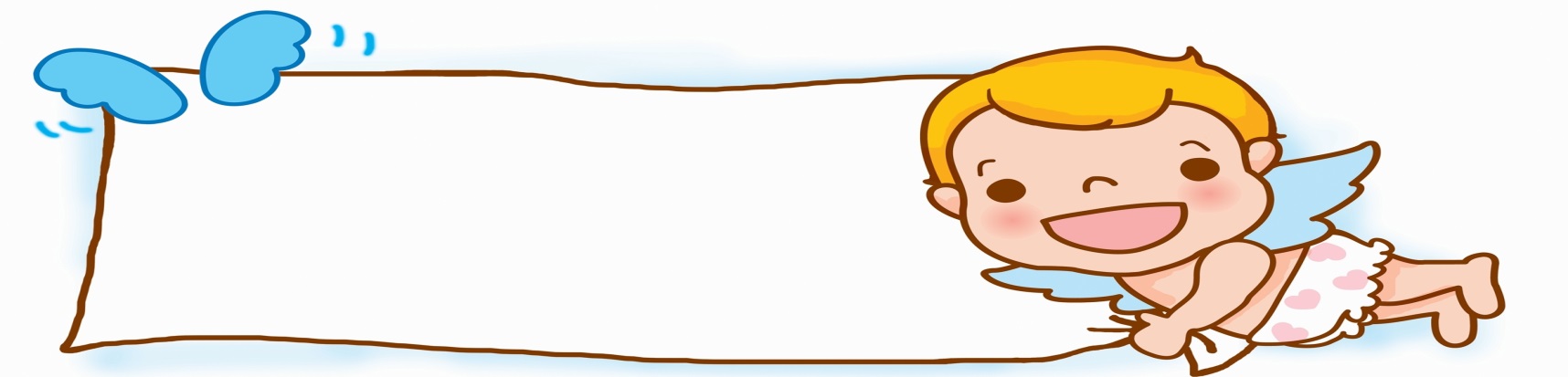 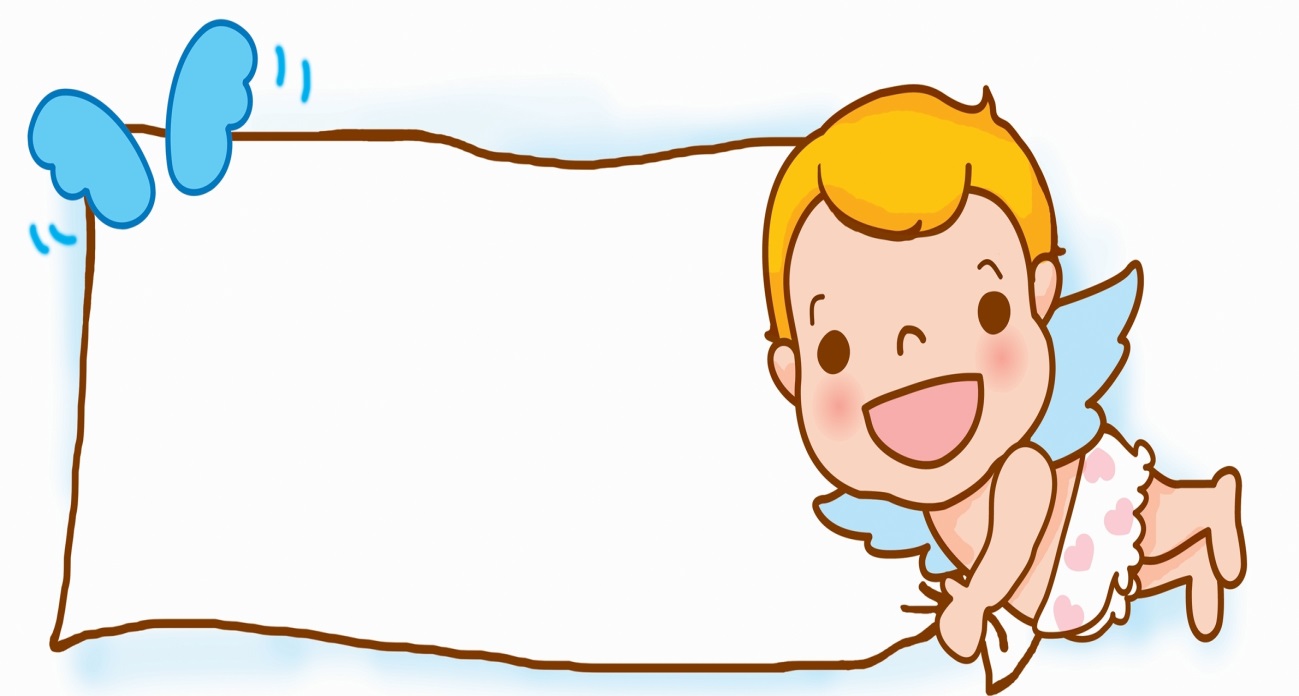 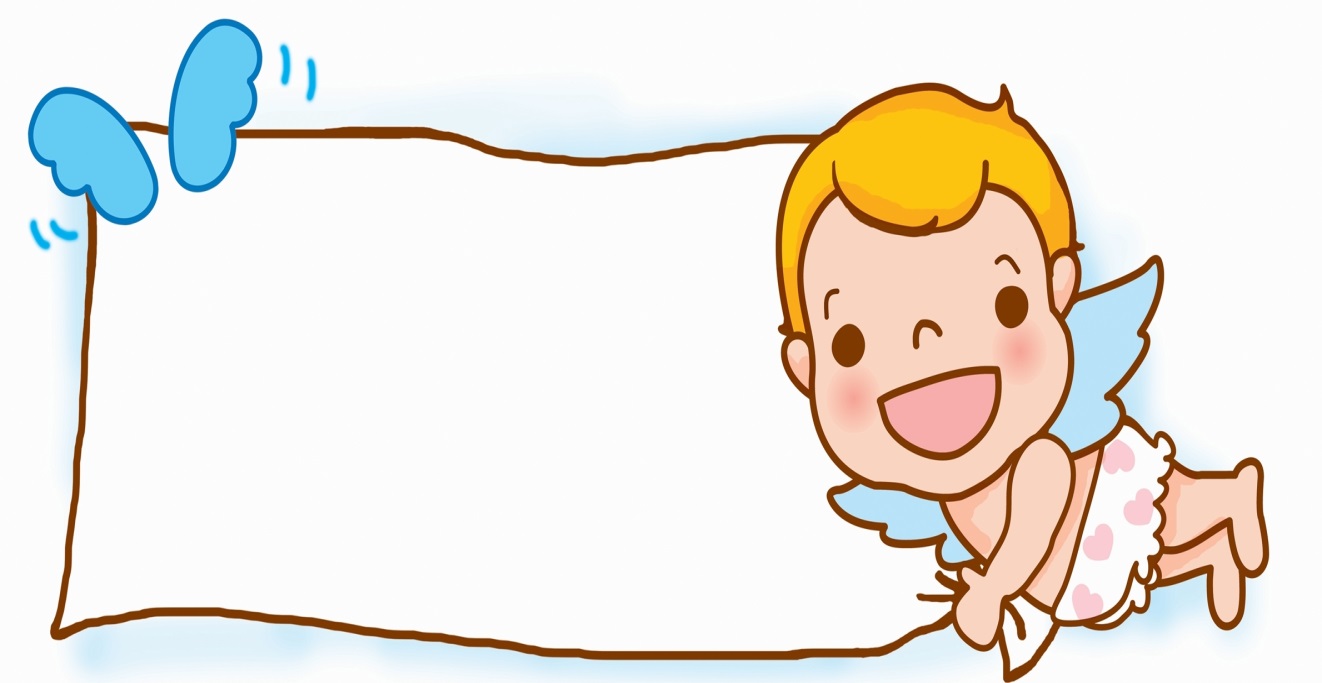 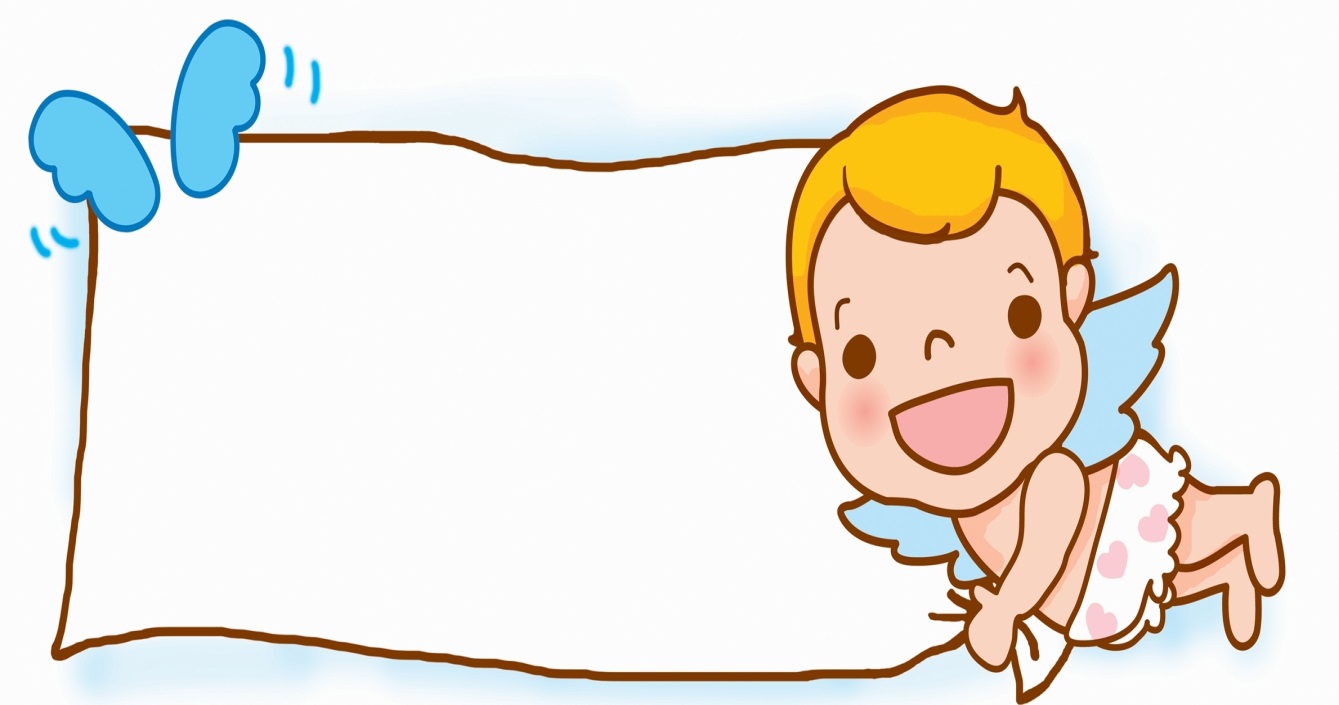 Check list – post activityWhat do they want to buy?-?             What do they want to buy?-?(Appendix7) S.O.S activityMatching word!!1.dairy                      a an employee, as in a market or department store, who collects payments for customer purchases.2.grocery                  b  food typically sold at a delicatessen, as cold cuts, salads, and pickles.3.deli                        c   a person employed, as in an office, to keep records, file, type, or perform other general office tasks.4.list                        d   an establishment, as a room, building, or buildings, where milk and cream are kept and butter and cheese are made.5.aisle                     e      A store selling foodstuffs and various household supplies6.cashier                f      One that buys goods or services, as from a store or business.7.clerk                    g  a walkway between or along sections of seats in a theater, classroom, or the like.8.customer            h   A series of names, words, or other items written, printed, or imagined one after the otherAnswer1.dairy                       an employee, as in a market or department store, who collects payments for customer purchases.  6.cashier2.grocery                       food typically sold at a delicatessen, as cold cuts, salads, and pickles.  3.deli3.deli                             a person employed, as in an office, to keep records, file, type, or perform other general office tasks.     7.clerk4.list                              an establishment, as a room, building, or buildings, where milk and cream are kept and butter and cheese are made.                                                                                            1.dairy5.aisle                                    A store selling foodstuffs and various household supplies                                                                                           2.grocery6.cashier                              One that buys goods or services, as from a store or business.                                                                                           8.customer7.clerk                           a walkway between or along sections of seats in a theater, classroom, or the like.                                                                                           5.aisle8.customer                     A series of names, words, or other items written, printed, or imagined one after the other                                                                                                                         4. listListening  Speaking    Reading    Grammar   WritingTopic:  Shopping at the supermarketInstructor:Yoon ji hye(grace),Kang sara(sara)Level:IntermediateStudents:4 studentsLength:30 MinutesMaterials:Candies, Oranges, apples, salt and water etc. (realia) – lead inWhiteboard / marker-- pre activityA picture of breakfast tray(x1)-- pre activityCountable/uncountable and some/any worksheet(x4) – pre activityExample & dialogue worksheet(x2),apron, character card – main activityWorksheet(x4)– post activityAims:Main aim: Ss will be able to describe the amount of things they want to buy at supermarket.Secondary aim: Ss will be able to know countable & uncountable and use some/any at supermarket.Personal aim: Get them interested in grammar and use it in their real life.Language Skills:Listening: Ss will listen to other team’s dialogue and supermarket vocabulariesSpeaking: Ss will discuss with their partner for making dialogue and will speak dialogue Writing: Ss will write dialogue and memo for shoppingReading:  Ss will read sentences about some/any and example dialogue sheetLanguage Systems:Phonology : coffee/cheese, fruit/juiceLexis : vocabularies used at supermarket : cashier, customer, milk, flour etc.Grammar : countable vs uncountable, some/anyFunction : They can describe the amount of things at supermarket.Discourse : Learning and talking about some/any, and making dialogue Assumptions:Students already knowSupermarket vocabulariesThey have experience for buying at supermarketHow to work in pairsHow to class in set up & finishAnticipated Problems and Solutions:Ss might not understand what Teacher said : T can explain again and speak slowerSs need more time for activity : T can encourage them or provide some helpT can't make sure every Ss understood or not : T can ask them what they understoodReferences:countable & uncountable https://kr.pinterest.com/pin/542613455084154444/matching word definitionhttp://www.dictionary.com/browse/list?s=tLead-InLead-InLead-InLead-InMaterials: Candies, Oranges, apples, salt and water etc. (Realia)Materials: Candies, Oranges, apples, salt and water etc. (Realia)Materials: Candies, Oranges, apples, salt and water etc. (Realia)Materials: Candies, Oranges, apples, salt and water etc. (Realia)TimeSet UpStudent ActivityTeacher Talk4minWholeclassListening Teacher’s talk and answer for some questions“Good morning, everyone! How are you today? Do you like to go to supermarket? Which section is your favorite?” (Ss might answer)“There are a lot of items in supermarket, right? I have brought some items from the supermarket, (Show Ss a orange) Do you know what this is?” (Ss might say something, like “orange”.)“How many orange do I have? Can you count this?” (Ss say “yes” or “no”)“Ok, How about this?”(show other things)(explanation)“So, There are some things you can count, and there are some things you cannot count. Right?When you describe the amount of something, if you’re clear about countable nouns and uncountable nouns, It would be very helpful.Pre-ActivityPre-ActivityPre-ActivityPre-ActivityMaterials: A picture of breakfast tray(x1)Countable/uncountable and some/any worksheet(x4)Materials: A picture of breakfast tray(x1)Countable/uncountable and some/any worksheet(x4)Materials: A picture of breakfast tray(x1)Countable/uncountable and some/any worksheet(x4)Materials: A picture of breakfast tray(x1)Countable/uncountable and some/any worksheet(x4)TimeSet UpStudent ActivityTeacher Talk2min3min1minWholeClassindividualListening Teacher’s explanation & instructionDoing Worksheet“Ok, now we’re going to talk about some/any. (write some/any on the board)How we use these two? Who knows? Who can explain?” (Ss might answer something)(Show Ss a picture of breakfast tray Appendix1)“Ok, everyone, Look at this picture, what things do we have here? Can you make a sentence using some?(let Ss say some sentences, like “There is some milk on the tray.”“There is some fruit.” Write them on the board )Ok, good, Then how about things we don’t have? Can you make a sentence using any?(“There isn’t any jam.” “There aren’t any cookies.” Etc.)”“So, Some is usually used in affirmative sentence.”And Any is used in negative sentences.”CCQ“When do you use ‘some’?”“When do you use ‘any’?”“Ok, Now, I’ll give you guys a worksheet, There are 2 questions, number 1, there are some items you can buy at the supermarket, think about which are countable and which are uncountable and you need to circle on the “countable things”. And number2, you’re choosing between some and any.OK, You have 2 minutes.”(Distribute a worksheet to each student, Appendix2)ICQ“Number 1, Can you circle on uncountable nouns?”“How much time do you have?”“Ok, Time’s up”“Let’s check the answers.”Main ActivityMain ActivityMain ActivityMain ActivityMaterials: example & dialogue worksheet, apron, character cardMaterials: example & dialogue worksheet, apron, character cardMaterials: example & dialogue worksheet, apron, character cardMaterials: example & dialogue worksheet, apron, character cardTimeSet UpStudent ActivityTeacher Talk4min6minWhole classIn pairsListening  Teacher’s explanations & instruction and Answering questionsWorking with partnerOk, now we will make dialogue with your partner!You can imagine that when you go to the supermarket you want buy something right? And sometimes you make shopping list for shopping!DemoFor example if i pick the card ‘mom and daughter’  me and grace will be a mom & daughter and there are some charactersWe have to apply the characters and make dialogue (show them our dialogue and read)You will pick the card and you can see the charactersYou need to apply the character you pick to dialogue and when you make dialogue you have to use some & anyAnd you have to write items more than nine! Dialogue will use for post activity~!I will give you 6minutes for making dialogueICQ Are you working in pair?How many items you have to write?Ok let’s pick a cardLet’s start!!Time warning2minutes left!Time’s up! Post ActivityPost ActivityPost ActivityPost ActivityPost ActivityMaterials: dialogue worksheet and check listMaterials: dialogue worksheet and check listMaterials: dialogue worksheet and check listMaterials: dialogue worksheet and check listMaterials: dialogue worksheet and check listTimeSet UpStudent ActivityStudent ActivityTeacher Talk2min6minWholeClassListening Teacher’s instructionListening and writing Checking listListening Teacher’s instructionListening and writing Checking listAs I told you we will use a dialogue!Now you will listen to other team’s dialogue and you have to listen carefully!Because you have to write list what they will buy (assign first team and second team)Ok, june & kj can you start?Did you listen carefully?Ok, steffy & jiwon can you read?Everybody very good!Now we will check the listSteffy and jiwon what they want to buy??(check the list right or not)June and kj~  is that right? Ok good!  June and kj what they want to buy?(check the list)Steffy and jiwon Are they right?Thank you everyone you did good job!!Did you enjoy the class?Ok, thank you^.^ !!SOS Activities SOS Activities SOS Activities SOS Activities SOS Activities Materials: matching word worksheetMaterials: matching word worksheetMaterials: matching word worksheetMaterials: matching word worksheetMaterials: matching word worksheetTimeSet UpSet UpStudent ActivityTeacher Talk3minWhole classWhole classListening and SolvingWe have little time!I will give you matching word work sheet~You can solve it for 3min and you can talk to each other for finding answer!(Appendix7)Let’s start!!Ok, time’s up! Let’s check the answer!Everybody good job today!! 